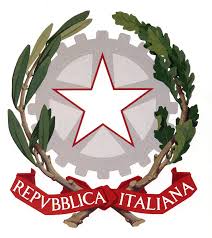 MINISTERO DELL’ISTRUZIONE E DEL MERITOUFFICIO SCOLASTICO REGIONALE PER IL LAZIOIstituto Comprensivo Luigi Settembrini Scuola sec. I grado – Scuola Inf./Prim. via Asmara 32, via Novara 22Via Sebenico, 1 - 00198 Roma – Tel./fax 068549282 – Cod. fisc. 97713180582email: rmic8ea00r@istruzione.it - pec: rmic8ea00r@pec.istruzione.it – www.icsettembrini.edu.itLa Dirigente scolastica dell’Istituto Comprensivo “Luigi Settembrini” dichiara che lo studente Cognome……………………………………………….Nome………………………………………Nato a……………………………………………………il……………………………………….…,svolgerà attività fisico-sportiva non agonistica e parteciperà ai progetti: “Canottaggio” (classi prime) “Hockey su prato” (classi seconde), Giochi sportivi studenteschi (tutte le classi).  Per tale motivo chiede al medico curante, secondo quanto previsto dal D.M. 24/04/2013 e dall’art. 42 bis della Legge 09/08/2013 n. 98, il rilascio di un certificato di stato di buona salute per la pratica di tali attività sportive non agonistiche in ambito scolastico.Data,……………………………..									LA DIRIGENTE SCOLASTICA									         Giuseppina Agostino              Firma autografa omessa ai sensi dell’art. 3 del D.Lgs. n. 39/1993Certificato di idoneità alla pratica diattività sportiva di tipo non agonisticoD.M.24/04/2013Cognome…….....................................................................Nome…………………………………….. Nata/o a ……………………………………………………………il ….………………, residente a……………………………………………Via…………………………………………… Il soggetto, sulla base della visita medica da me effettuata, non presenta controindicazioni in atto alla pratica di attività sportiva non agonistica. Il presente certificato ha validità annuale dalla data del rilascio. Luogo, data, 							timbro e firma del medico certificatore 
